(初中) 生活事件：豐盛人生路 (中學版)示例概要香港學生吸毒問題日趨嚴重，除了因為他們對毒品的認識不足，更是受到朋輩的慫恿和好奇心的驅使，輕視毒品所帶來的禍害。禁毒教育除了要提高學生對毒品禍害的認識，更要培養他們的堅毅、理性和積極的價值觀和態度，勇於抗拒毒品的引誘。青少年人都喜歡聽歌和唱歌，適當運用歌曲作為媒體，能有效將禁毒教育的訊息向學生傳播。本教案便是藉一首由退休校長先生所創作的歌曲：「豐盛人生路」，喚起青少年對毒品問題的關注，讓他們能認識毒品所造成的禍害，並思考如何活出一個精彩的、豐盛的人生。對象初中學生學習目標思考毒品對個人所造成的禍害培養潔身自愛的人生態度以正面的方法去面對逆境，思考如何活出一個精彩的、豐盛的人生價值觀/ 態度自愛、自省、自決、積極、堅毅、守法教材歌詞 (附件一)  新聞撮寫 (附件二)參考資料   (附件三)思考問題 (附件四)教學時間80分鐘事前準備教師於一星期前先將學生進行分組，約4-5人一組，並將歌詞(附件一) 和 歌曲檔案給予每組學生。教師簡單講解歌詞內容，讓學生對歌曲有初步的了解。著每組學生思考歌詞內的情境，並搜集與歌詞相關的照片或錄影片段，為歌詞配上最合適的相關圖像作為背景，放在投影片上或製成音樂影片創作特輯，以表達出歌曲當中的信息。並且，每組學生需要加入兩條思考問題於最後的投影片上，供其他同學作反思。教學流程總結 (3分鐘) 參考：毒品對青少年所造成的禍害極深，會嚴重傷害個人的身體及前途。學生應當謹慎，潔身自愛，養成健康的生活習慣，努力追尋自己的夢想和目標。提醒同學吸食毒品並不能解決問題及幫助我們面對逆境，只會令問題更加複雜和難以解決。同學應該正面地面對逆境，決不以毒品麻醉自己來逃避問題，將來必可迎接豐盛的人生。教師最後可再一次播放得獎組別的作品，並帶領同學一起唱「豐盛人生路」作為總結。延伸活動在周會時段於禮堂舉行班際比賽，每班的冠軍組別上台獻唱「豐盛人生路」及播放其製作的創作特輯。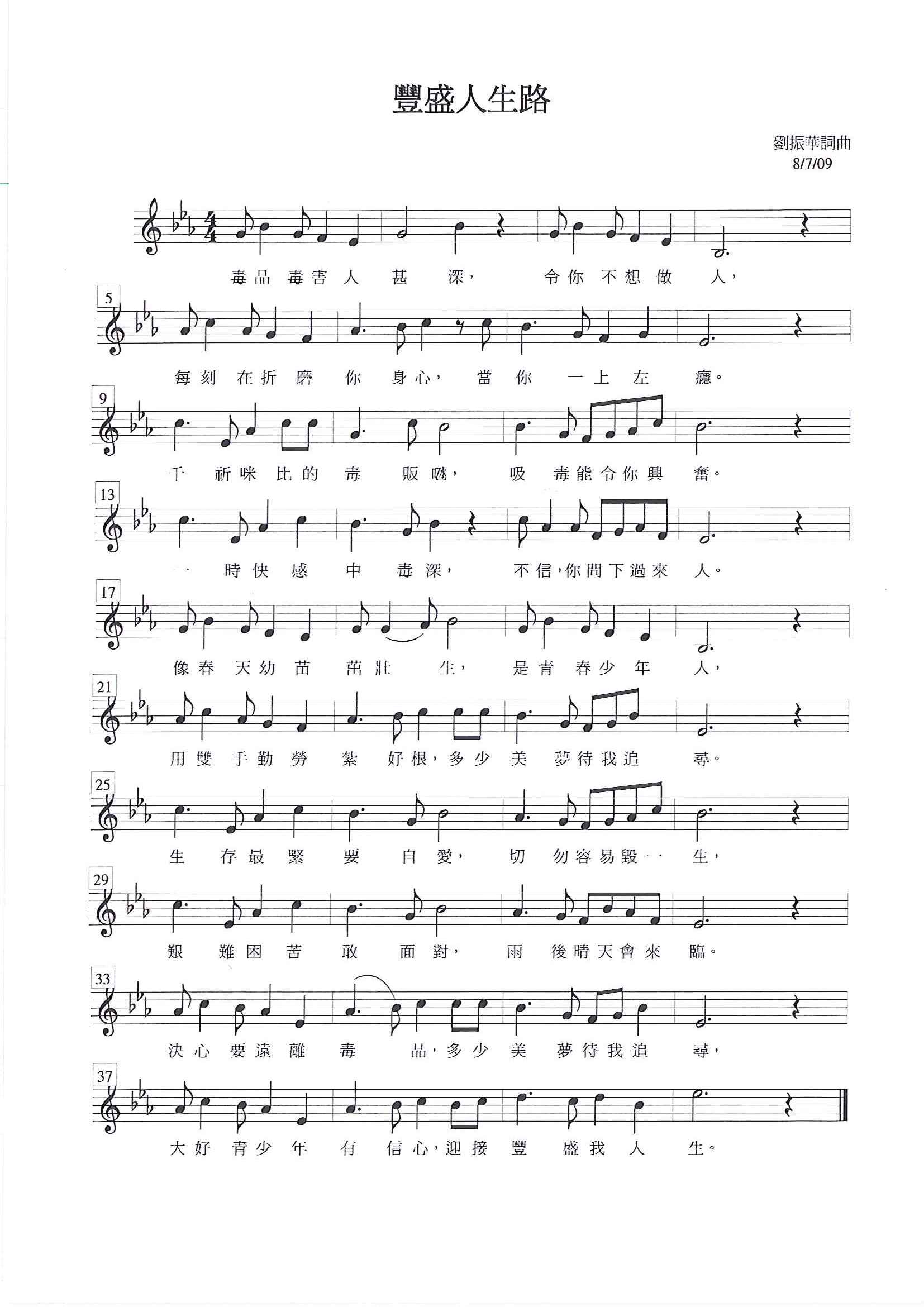 注意：此曲的旋律、歌詞及歌曲的使用，只限於教學及非牟利的用途。新聞撮寫中四學生藏毒，被判感化一年	一名中四學生，被揭發在校內藏有三粒搖頭丸及少量違禁的止痛藥，早前承認各項罪名，被輕判感化一年，但須遵守感化官建議的附加七項嚴格條件。	被告由父母陪伴，到裁判法院接受判刑。辯方律師在求情時，引述被告的感化報告，指被告背景良好，對自己為家人及學校帶來不便，感到懊悔及歉疚，加上此案令他留有案底，對一名中學生來說，已是很大的教訓。辯方亦指出，被告的父母及兩名胞姊，事發後與他多了溝通，而校方的訓導組及社工亦跟進此案。本身校內成績不俗的被告，相信在各方的支持下，改過自新、重返正軌的機會極大。辯方又引述被告新近的兩份驗尿報告，指他已沒有吸毒。　　裁判官考慮被告感化報告及求情後，認為被告適合感化，但須遵守附加的七項條件，包括要在學業及工作上須聽取感化主任指示，不可再藏有及使用危險藥物；按感化主任意見接受包括住院式的戒毒治療；需進行驗尿測試；除非獲父母或感化官同意，每晚八時至翌日六時須進行宵禁、須聽取合理指示結識朋友，以及參加社交支援計畫活動。資料來源：香港各大報章思考問題你認為那位中四學生，為何會染上吸食危害精神毒品的習慣？____________________________________________________________________________________________________________________________你認為裁判官所作出的判決，能否幫助那位中四學生改過自新？____________________________________________________________________________________________________________________________試就此例子，指出吸食危害精神毒品所帶來的禍害，如何會連累朋友、家人和學校都要一起承擔？______________________________________________________________________________________________________________________________________________________毒品對身心的影響資料來源：《毒品資料》 保安局禁毒處　網址：http://www.nd.gov.hk/tc/druginfo.htm「豐盛人生路」思考問題姓名： 			     班別：			   日期：			「豐盛人生路」這首歌內，哪一句歌詞是你感到最深刻的？為什麼？________________________________________________________________________________________________________________________________________________________________________________________________________________________很多染上毒癮的青少年人，起初其實都清楚知道毒品的禍害，但結果最後都是不能自拔，為甚麼？________________________________________________________________________________________________________________________________________________________________________________________________________________________________________________________________________________________________歌詞中提到青少年人有很多美夢可以追尋，試分享你有甚麼夢想和人生目標，並打算如何去逐步實現？_________________________________________________________________________________________________________________________________________________________________________________________________________________________________________________________________________________________________________________________________________________________人生難免會遇上困難和挫折，你認為應怎樣面對，才算是一個「豐盛的人生」?_________________________________________________________________________________________________________________________________________________________________________________________________________________________________________________________________________________________________________________________________________________________教學步驟 (時間)學習重點活動一︰認識歌曲 (25分鐘)教師派發新聞撮寫 (附件二) ，讓學生先閱讀一次並思考問題，再與學生一起討論問題的答案。(10分鐘) (有關毒品對身體帶來的禍害，可參考附件三及相關網站)教師播放歌曲「豐盛人生路」給學生聆聽一次，然後帶領學生一起唱出歌曲。本活動乃熱身部分，透過新聞撮寫和歌曲，引起學生關注青少年吸毒的問題和害處。有關吸食毒品的害處，教師可瀏覽禁毒處相關網頁。網址：http://www.nd.gov.hk/tc/druginfo.htm活動二：歌曲表達 (30分鐘) 每組學生輪流展示他們的創作特輯：播放歌曲的同時，亦放映着相關的影像；讓一幅幅顯出吸毒禍害的相片和一些對生命充滿希望的相片，配合歌曲播放出來，互相對照，加强歌曲的感染力。 (25分鐘) 教師以此活動作為一項比賽，邀請同學以一人一票的方式選出最能激勵人心的組別，並給予鼓勵。 教師小結(參考)：吸食毒品危害個人健康及前途，同學們應認識青少年吸毒的禍害並提高警覺，積極活出一個豐盛的人生。活動提供學習機會讓學生親身搜集有關毒品禍害的相片和資料，從中發現毒品與豐盛人生之間的關係，並將吸收歌詞的內容，明白吸食毒品的禍害。透過思考歌詞、聆聽歌曲、觀看相關影像及設計反思問題，讓歌詞的內容更深入和牢固地植入學生心中。亦能發揮同學的創意、溝通能力和協作能力。教學步驟 (時間)學習重點活動三：反思及立志 (22分鐘)教師派發附件四，讓每個學生根據歌詞內容作個人反思，並回答問題。教師可選出幾位同學於班內分享答案。思考問題旨在讓學生反思本事件所學，並藉思考一些青少年吸毒的原因，對自己作出提醒，並鼓勵學生積極面對生活上的困難。毒品名稱俗稱對身心的影響氯胺酮K 仔、茄 說話含糊鎮靜、催眠、止痛引起幻覺、昏睡抑鬱長期記憶力衰退及認知能力受損行動機能受損呼吸／心臟機能受損形成耐藥性和生理及心理依賴亞甲二氧基甲基安非他明(MDMA)FING頭丸、忘我、狂喜、E仔引致運動過度，導致缺水、筋疲力竭、肌肉衰弱，及因體溫過高而痙攣及暈倒失眠引致惶恐不安的感覺因呼吸系統衰竭而引致死亡腎臟及肝臟受損抑鬱及精神錯亂破壞神經細胞甲基安非他明冰煩躁不安喋喋不休、激動不安出汗、胸口痛、發熱驚惶及精神紊亂永久性失眠焦慮及緊張血壓高心跳加速及不規律皮膚疹因產生幻覺及被迫害的感覺而引致暴力行為大麻草初次抽吸，會使人有下列反應：變得更鬆弛和舉止遲鈍變得興高采烈，愛說話，容易發笑和感到抑制減少集中力減弱，記憶力及判斷力受損對處理資料或進行較複雜活動的能力減低失去平衡力，在站立時尤甚心跳加快，食慾增加，口及喉嚨乾涸，眼睛變紅及昏昏欲睡感到精神混亂和焦慮長期服用過量，或會引起下列更嚴重的症狀：緊張、激動及脾氣暴躁支氣管炎、結膜炎、內分泌紊亂抑鬱及對別人極度懷疑可卡因可可精行為改變欣快感覺延遲身心疲勞感覺，睡眠需要不迫切食慾減低愛說話或作個人靜思異常歡欣的感覺強烈的自信和駕馭感覺焦慮甚或驚惶迅速完成一些簡單的工作，但若服用者過於焦慮或自信，則會降低表現血管收縮心跳及血壓上升